RASEINIŲ R. ARIOGALOS GIMNAZIJA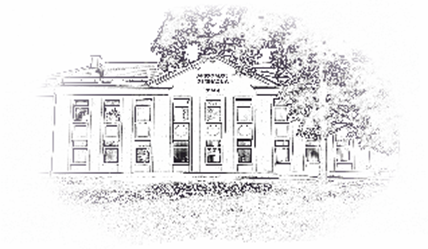 2017 m.RASEINIŲ R. ARIOGALOS GIMNAZIJOS 2017 METŲ ŠVIETIMO STEBĖSENOS RODIKLIAIRaseinių r. Ariogalos gimnazija 2017 m. organizavo veiklą vadovaudamasi svarbiausiais švietimo veiklą reglamentuojančiais dokumentais:Valstybės (strateginiais) švietimo stebėsenos rodikliais, patvirtintais Lietuvos Respublikos švietimo ir mokslo ministro 2012 m. rugpjūčio 14 d. įsakymu Nr. V-1200 (Žin., 2012, Nr. 98-5003);Raseinių r. Ariogalos gimnazijos  2016-2018 metų strateginiu veiklos planu, patvirtintu Raseinių rajono Ariogalos gimnazijos direktoriaus 2016 m. liepos 15 d. įsakymu  Nr. V-161;Raseinių r. Ariogalos gimnazijos nuostatais, patvirtintais Raseinių rajono savivaldybės tarybos 2013 m. kovo 1 d. sprendimu  Nr. (1.1)TS-56.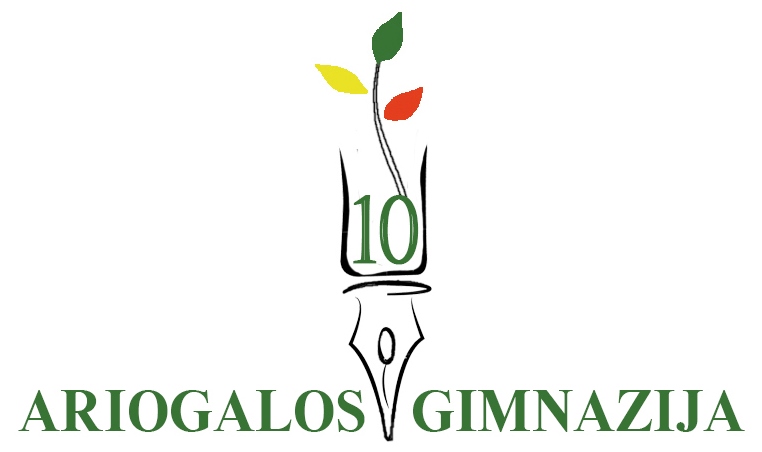 Svarbiausios Raseinių r. Ariogalos gimnazijos prioritetinės kryptys:Mokinio asmeninės pažangos skatinimas.GIMNAZIJOS KONTEKSTO RODIKLIAI priešmokyklinio ugdymo grupių vaikų skaičius (vienetais); besimokančiųjų skaičius pagal pradinio, pagrindinio ir vidurinio ugdymo programas (vienetais); besimokančiųjų pirmose klasėse skaičius (vienetais); besimokančiųjų ketvirtose gimnazijos klasėse skaičius (vienetais); mokinių tėvų pasiskirstymas pagal išsilavinimą (%).INDĖLIO Į GIMNAZIJOS VEIKLĄ RODIKLIAI besimokančiųjų charakteristikos:besimokančiųjų pasiskirstymas pagal lytį (%);besimokančiųjų, turinčių specialiųjų ugdymosi poreikių, dalis (%);besimokančiųjų, kurie vežiojami į gimnaziją, dalis (%);besimokančiųjų, kurie gauna nemokamą maitinimą, dalis (%);besimokančiųjų, kurie lanko neformaliojo švietimo įstaigas, dalis (%);besimokančiųjų, kurie lanko neformaliojo švietimo užsiėmimus gimnazijoje, dalis (%); Personalo charakteristika:vidutinis pedagoginio personalo amžius (metais); pedagoginio personalo pasiskirstymas pagal lytį (%);pedagoginio personalo pasiskirstymas pagal kvalifikacines kategorijas (%);vienam pedagogo etatiniam vienetui tenkančių besimokančiųjų skaičius (vienetais);pedagoginio personalo IKT raštingumas (%);pedagoginio personalo pasiskirstymas pagal darbo stažą (%);antraeilėse pareigose dirbančio pedagoginio personalo dalis (%);atestuotų gimnazijos vadovo ir jo pavaduotojų dalis (%);mokytojų pasiskirstymas pagal kvalifikacijai tobulinti panaudotų dienų skaičių (%); materialieji ir finansiniai ištekliai:vidutinės vienam besimokančiam asmeniui tekusios lėšos (Eur.);fizinių ir juridinių asmenų skiriamos lėšos (Eur.);lėšos gautos iš rajono, šalies ir tarptautinių projektų (Eur).GIMNAZIJOS VEIKLOS PROCESŲ RODIKLIAI mokymas ir mokymasis:besimokančiųjų pažangumas (%);besimokančiųjų pasiskirstymas pagal užsienio kalbas;besimokančiųjų pasiskirstymas pagal dorinio ugdymo programų pasirinkimą (%);brandos egzaminų rezultatai;pagrindinio ugdymo pasiekimų rezultatai;nacionalinio mokinių pasiekimų patikrinimo (taikant standartizuotus ir diagnostinius testus) rezultatai;vienam besimokančiajam tenkančių praleistų ir iš jų nepateisintų pamokų skaičius (vienetais); ugdymo procesų organizavimas ir valdymas:vidutinis mokinių skaičius klasėje (vienetais).GIMNAZIJOS VEIKLOS REZULTATŲ RODIKLIAI gimnazijos veiklos rezultatai:mokinių, įgijusių pagrindinį išsilavinimą ir tais pačiais metais tęsiančių mokymąsi pagal vidurinio ugdymo programą dalis (%);mokinių, įgijusių vidurinį išsilavinimą dalis (%);besimokančiųjų, kurie kartoja kursą, dalis (%);perkeltų besimokančiųjų į aukštesnę klasę su nepatenkinamais įvertinimais dalis (%);Rajoninių olimpiadų, konkursų rezultatai;Respublikinių olimpiadų, konkursų rezultatai;Sporto pasiekimai; švietimo pasekmės:tolesnė abiturientų veikla.____________________________________________________________________Rengėjai:Arvydas Stankus, gimnazijos direktorius Aldona Norkienė, direktoriaus pavaduotoja ugdymui Ingrida Jankauskienė, direktoriaus pavaduotoja ugdymuiMarytė Kvietkuvienė, direktoriaus pavaduotoja ugdymuiStatistinius švietimo duomenis ir informaciją teikė:Arvydas Stankus, gimnazijos direktorius Aldona Norkienė, direktoriaus pavaduotoja ugdymui Ingrida Jankauskienė, direktoriaus pavaduotoja ugdymuiMarytė Kvietkuvienė, direktoriaus pavaduotoja ugdymuiRasa Zakaitė, metodinės tarybos pirmininkėRenata Bagdonienė, specialioji pedagogė, logopedėRima Draukšienė, socialinė pedagogė Kristina Drumstienė, socialinė pedagogėRenata Jocienė, socialinė pedagogėAriogala, 2017 m.MetaiPriešmokyklinio ugdymo grupės vaikų skaičius (vienetais) 201717Metai  Pradinio ugdymo programaPagrindinio ugdymo programaVidurinio ugdymo programa201715029162Metai  Mokinių skaičius pirmose klasėse201737Metai  Mokinių skaičius ketvirtose gimnazijos klasėse201728MetaiKlasėBaigė specialiąją mokyklą Pradinis išsilavinimasPagrindinis išsilavinimasVidurinis išsilavinimasBaigė profesinio mokymo programasAukštasis neuniversitet. išsilavinimasAukštasis universitet.išsilavinimasMetai%%%%%%%%2017PUG006482671320171-40015412331820175-80118262416152017I-IV001330331311MetaiMokinių pasiskirstymas pagal lytįMokinių pasiskirstymas pagal lytįMetaiBerniukai (%)Mergaitės (%)2017252 (48 %) 268 (52 %)Metai  Specialiųjų ugdymosi poreikių turintys mokiniai (%)Metai  Specialiųjų ugdymosi poreikių turintys mokiniai (%)2017(8 %)MetaiMokiniai vežiojami į gimnaziją (%)MetaiMokiniai vežiojami į gimnaziją (%)2017253 (49 %)Metai   Mokiniai, kurie gauna nemokamą maitinimąMetai   Mokiniai, kurie gauna nemokamą maitinimą201717, 3 %)MetaiMokinių skaičiusRaseinių meno mokyklaRaseinių kūno kultūros ir sporto centrasLietuvos šaulių sąjungaDraugija „Ariogalos vienybė“Paaluonio bendruomenės centrasVŠĮ „Sabonio krepšinio centras“201752053 (10, 1%)80 (15, 3 %)23 (4, 4 %)3 (0, 5 %)5 (0, 9 %)1 (0, 1 %)MetaiMokinių skaičiusMokinių skaičiusProcentai201752027352,5MetaiKvalifikacinės    kategorijosVisoAmžius (duomenys spalio 1 d.) Amžius (duomenys spalio 1 d.) Amžius (duomenys spalio 1 d.) Amžius (duomenys spalio 1 d.) Amžius (duomenys spalio 1 d.) Amžius (duomenys spalio 1 d.) Amžius (duomenys spalio 1 d.) Amžius (duomenys spalio 1 d.) Amžius (duomenys spalio 1 d.) Amžius (duomenys spalio 1 d.) MetaiKvalifikacinės    kategorijosVisoJaunesni nei 25 metai25-29 m.30-34 m.35-39 m.40-44 m.45-49 m.50-54 m.55-59 m.60-64 m.65 m. ir vyresni2017Mokytojai401001200002017Vyresn. mokytojai2801612637202017Metodininkai2100101915312017Iš viso 53027141741251MetaiDarbuotojai (duomenys spalio 1 d.) Darbuotojai (duomenys spalio 1 d.) Bendras darbuotojų skaičiusIš jų vyrų Iš jų moterų MetaiDarbuotojai (duomenys spalio 1 d.) Darbuotojai (duomenys spalio 1 d.) Bendras darbuotojų skaičiusIš jų vyrų Iš jų moterų 2017Mokytojai (išskyrus vadovus)priešmokyklinio ugdymo pedagogai1012017Mokytojai (išskyrus vadovus)1-4 klasių mokytojai8082017Mokytojai (išskyrus vadovus)5-12 kl. ir gimnazijų I-IV kl. mokytojai325272017Gimnazijos vadovasGimnazijos vadovas1102017Vadovo pavaduotojai ugdymo reikalamsVadovo pavaduotojai ugdymo reikalams3032017Iš viso mokytojų ir vadovųIš viso mokytojų ir vadovų456392017Iš viso pedagoginių darbuotojųIš viso pedagoginių darbuotojų536 (11 %)47 (89 %)2017Iš pedagoginių darbuotojųlogopedų1012017Iš pedagoginių darbuotojųspecialiųjų pedagogų1012017Iš pedagoginių darbuotojųpsichologų1012017Iš pedagoginių darbuotojųsocialinių pedagogų3032017Iš pedagoginių darbuotojųauklėtojų, nedėstančių mokykloje202MetaiMokytojų skaičiusMokytojai ekspertai (%)Mokytojai metodininkai (%)Vyresnieji mokytojai (%)Mokytojai (%)Mokytojai be kategorijos (%)2017 530 21 (40 %)28 (53 %)4 (7 %)0MetaiPedagogų skaičiusMokinių skaičiusVienam pedagogo etatiniam vienetui tenkančių besimokančiųjų skaičius2017575209,1Metai Mokytojų skaičiusIKT raštingumas (%)IKT raštingumas (%)Metai Mokytojų skaičiusEdukologinė dalis (%)Technologinė dalis (%)20175353 (100 %)53 (100 %)MetaiDarbuotojai (duomenys spalio 1d.)Darbuotojai (duomenys spalio 1d.)Bendras darbuotojų skaičiusTuri pedagoginio darbo stažąTuri pedagoginio darbo stažąTuri pedagoginio darbo stažąTuri pedagoginio darbo stažąMetaiDarbuotojai (duomenys spalio 1d.)Darbuotojai (duomenys spalio 1d.)Bendras darbuotojų skaičiusiki 4 m.4 - 9 metų10 - 14 metų15 m. ir didesnį2017Mokytojai (išskyrus vadovus)priešmokyklinio ugdymo pedagogai100012017Mokytojai (išskyrus vadovus)1-4 klasių mokytojai800172017Mokytojai (išskyrus vadovus)5-12 kl. ir gimnazijų I-IV kl. mokytojai32042262017Gimnazijos vadovasGimnazijos vadovas100012017Vadovo pavaduotojai ugdymo reikalamsVadovo pavaduotojai ugdymo reikalams300032017Iš viso mokytojų ir vadovųIš viso mokytojų ir vadovų45043382017Iš viso pedagoginių darbuotojųIš viso pedagoginių darbuotojų531 (2 %)6 (11 %)4 (8 %)42 (79 %)2017Iš pedagoginių darbuotojųlogopedų112017Iš pedagoginių darbuotojųspecialiųjų pedagogų112017Iš pedagoginių darbuotojųpsichologų112017Iš pedagoginių darbuotojųsocialinių pedagogų3122017Iš pedagoginių darbuotojųauklėtojų, nedėstančių mokykloje211Metai Mokytojų skaičius (%)(dirbančių pagrindinėje darbovietėje)Mokytojų skaičius (%)(dirbančių antraeilėse pareigose)201753 (93 %)4 (7 %)MetaiGimnazijos vadovo ir jo pavaduotojų skaičiusIII vadybinė kategorijaII vadybinė kategorijaI vadybinė kategorijaAtestuotų gimnazijos vadovų dalis (%)20174130100 (%)100 (%)MetaiMetodinės grupės pavadinimasMokytojų skaičiusPedagogų, kvalifikacijos tobulinimo renginiuosedalyvavusių, skaičius (%)Pedagogų, kvalifikacijos tobulinimo renginiuosedalyvavusių, skaičius (%)Pedagogų, kvalifikacijos tobulinimo renginiuosedalyvavusių, skaičius (%)Visai nedalyvavo (skaičius – proc.)MetaiMetodinės grupės pavadinimasMokytojų skaičius5 ir daugiau dienos (skaičius – proc.)3-4 dienos (skaičius – proc.)1-2 dienos (skaičius – proc.)Visai nedalyvavo (skaičius – proc.)2017Pradinių klasių 104 (40 %)5 (50 %)1 (10 %)0 (0 %)2017Jungtinė 1612 (75 %)1 (6,25 %)2 (12,5 %)1 (6,25 %)2017Kalbų128 (66,7 %)3 (25 %)1 (8,3 %)0 (0 %)2017Gamtos ir tiksliųjų mokslų75 (71,4 %)2 (28,6 %)0 (0 %)0 (0 %)2017Viso:4529 (64,4 %)11 (24,4 %)4 ( 9 %)(2,2 %)MetaiMokinių skaičiusVidutinės vienam besimokančiam asmeniui tekusios lėšos20175201806,53MetaiMokinių skaičiusFizinių ir juridinių asmenų skiriamos lėšos 201752012995,76 MetaiProjekto pavadinimasFondo pavadinimasLėšų suma (Eur)2017Vaikų vasaros stovykla „Rūpinkis savimi“	Vaikų vasaros užimtumo projektų rėmimas, Raseinių rajono savivaldybė140,002017Stovykla „Nebijok gyventi“Vaikų vasaros užimtumo projektų rėmimas, Raseinių rajono savivaldybė300,002017Prevencinis projektas „Bullying free minds“Erasmus + KA2 (strateginė partnerystė)23540,002017Ikimokyklinio ir bendrojo ugdymo mokyklų veiklos tobulinimo projektas „Skaitymo laboratorija“	Europos Sąjungos struktūrinis fondas	49000,002017Viso:Viso:72980MetaiPažangūsNepažangūs201799,4 %0,6 %MetaiKlasės Mokinių skaičius 2- IV gimnazijos  klasėse1-oji užsienio kalba1-oji užsienio kalba2-oji užsienio kalba2-oji užsienio kalbaMetaiKlasės Mokinių skaičius 2- IV gimnazijos  klasėseAnglų kalbaVokiečių kalbaVokiečių kalbaRusų kalba20172-4113113---20175-81951905241222017I-IV1581544-12120172-IV466457 9 24 243 MetaiMokinių skaičiusEtikaEtikaTikybaTikybaMetaiMokinių skaičiusSkaičius ProcentaiSkaičius Procentai 201750320741, 129658, 9 MetaiAbiturientų skaičiusVBELaikėIšlaikėIšlaikėBalų vidurkisNeišlaikėNeišlaikėMetaiAbiturientų skaičiusVBELaikėSkaičiusProcentaiBalų vidurkisSkaičiusProcentai201746Lietuvių kalba ir literatūra322990,637,739,3201746Matematika 373491,939,138,1201746Istorija 191910041,400201746Anglų kalba 383810054,400201746Biologija 7710062,600201746Geografija3310049,700201746Fizika 2210061,500201746Chemija 111009100201746Informacinės technologijos771005600201746Rusų kalba 111007200MetaiMBELaikiusiųjų skaičiusEgzamino pažymio vidurkis2017Lietuvių kalba ir literatūra144,92017Menai97,82017Technologijos38,7MetaiMokinių skaičiusDalyvavo PUPPPasiekimų įvertinimas pažymiaisPasiekimų įvertinimas pažymiaisPasiekimų įvertinimas pažymiaisPasiekimų įvertinimas pažymiaisPasiekimų įvertinimas pažymiaisPasiekimų įvertinimas pažymiaisPasiekimų įvertinimas pažymiaisPasiekimų įvertinimas pažymiaisPasiekimų įvertinimas pažymiaisMetaiMokinių skaičiusDalyvavo PUPP1-345678910Pažymio  vidurkis20174241174883646,2Metai 2 klasėsMatematika (vidurkis-80,6)Matematika (vidurkis-80,6)Matematika (vidurkis-80,6)Matematika (vidurkis-80,6)Skaitymas (vidurkis-72,5) Skaitymas (vidurkis-72,5) Skaitymas (vidurkis-72,5) Skaitymas (vidurkis-72,5) Metai 2 klasėsAriogalos gimnazijaAriogalos gimnazijaVisų dalyvavusiųRajoneAriogalos gimnazijaAriogalos gimnazijaVisų dalyvavusiųRajoneMetai 2 klasėsMokinių skaičius%%%Mokinių skaičius%%%20171 grupė26,79,712,113,28,410,120172 grupė1033,329,833,71135,530,830,820173 grupė1860,060,554,21961,360,859,12017Rašymas (teksto kūrimas)(vidurkis-74,0)Rašymas (teksto kūrimas)(vidurkis-74,0)Rašymas (teksto kūrimas)(vidurkis-74,0)Rašymas (teksto kūrimas)(vidurkis-74,0)Rašymas (kalbos sandaros pažinimas)(vidurkis-88,1) Rašymas (kalbos sandaros pažinimas)(vidurkis-88,1) Rašymas (kalbos sandaros pažinimas)(vidurkis-88,1) Rašymas (kalbos sandaros pažinimas)(vidurkis-88,1) 20171 grupė13,19,411,913,310,710,120172 grupė1753,127,928,81136,730,233,220173 grupė1443,862,759,41860,059,156,7Metai 4 klasėsMatematika (vidurkis-66,7)Matematika (vidurkis-66,7)Matematika (vidurkis-66,7)Matematika (vidurkis-66,7)Skaitymas (vidurkis-67,9)Skaitymas (vidurkis-67,9)Skaitymas (vidurkis-67,9)Skaitymas (vidurkis-67,9)Skaitymas (vidurkis-67,9)Metai 4 klasėsAriogalos gimnazijaAriogalos gimnazijaŠalyjeRajoneAriogalos gimnazijaAriogalos gimnazijaAriogalos gimnazijaŠalyjeRajoneMetai 4 klasėsMokinių skaičius%%%Mokinių skaičiusMokinių skaičius%%%2017Aukšt.1123,913,130,4141429,810,825,92017Pagr.3371,755,754,6181838,326,730,82017Patenk.24,327,913,8121225,551,733,82017Nepatenk.003,31,2336,410,89,52017Rašymas (vidurkis-62,9)Rašymas (vidurkis-62,9)Rašymas (vidurkis-62,9)Rašymas (vidurkis-62,9)Pasaulio pažinimas (vidurkis-65,1)Pasaulio pažinimas (vidurkis-65,1)Pasaulio pažinimas (vidurkis-65,1)Pasaulio pažinimas (vidurkis-65,1)Pasaulio pažinimas (vidurkis-65,1)2017Aukšt.817,810,830,91429,829,813,834,62017Pagr.1942,23,140,82961,761,756,855,52017Patenk.1635,639,524,048,58,527,69,92017Nepatenk.24,418,54,20001,80Metai6 klasėsRašymas (vidurkis -55,9)Rašymas (vidurkis -55,9)Rašymas (vidurkis -55,9)Skaitymas (vidurkis-45,8)Skaitymas (vidurkis-45,8)Skaitymas (vidurkis-45,8)Metai6 klasėsRajonasAriogalos gimnazijaŠalisRajonasAriogalos gimnazijaŠalisMetai6 klasės%%%%%%2017Aukšt.7,211,810,810,15,98,62017Pagr.35,541,231,159,176,555,32017Patenk.53,344,139,527,517,629,12017Nepatenk.3,92,918,53,407,0Metai 6 klasėsMatematika (vidurkis – 56,1)Matematika (vidurkis – 56,1)Matematika (vidurkis – 56,1)Metai 6 klasėsRajonasAriogalos gimnazijaŠalisMetai 6 klasės%%%2017Aukšt.13,420,613,92017Pagr.53,758,850,82017Patenk.28,920,632,02017Nepatenk.4,00,03,3Metai8 klasėsRašymas (vidurkis -58,2)Rašymas (vidurkis -58,2)Rašymas (vidurkis -58,2)Skaitymas (vidurkis-51,9)Skaitymas (vidurkis-51,9)Skaitymas (vidurkis-51,9)Metai8 klasėsRajonasAriogalos gimnazijaŠalisRajonasAriogalos gimnazijaŠalisMetai8 klasės%%%%%%2017Aukšt.12,514,08,615,26,114,12017Pagr.40,942,043,841,949,036,92017Patenk.41,240,034,238,540,836,32017Nepatenk.4,64,013,44,34,012,7Metai8 klasėsMatematika(vidurkis-48,2)Matematika(vidurkis-48,2)Matematika(vidurkis-48,2)Gamtos mokslai(vidurkis-54,8)Gamtos mokslai(vidurkis-54,8)Gamtos mokslai(vidurkis-54,8)Metai8 klasėsRajonasAriogalos gimnazijaŠalisRajonasAriogalos gimnazijaŠalisMetai8 klasės%%%%%%2017Aukšt.12,522,03,727,336,012,32017Pagr.33,032,037,952,846,052,82017Patenk.45,038,041,618,016,031,32017Nepatenk.9,58,014,71,92,03,6Metai8 klasėsSocialiniai mokslaiSocialiniai mokslaiSocialiniai mokslaiMetai8 klasėsRajonasAriogalos gimnazijaŠalisMetai8 klasės%%%2017Aukšt.14,08,04,62017Pagr.56,160,056,12017Patenk.20,616,031,52017Nepatenk.8,716,07,8MetaiKlasėsMokinių skaičiusPraleistų pamokų skaičiusPraleistų pamokų skaičiusNepateisintų pamokų skaičiusNepateisintų pamokų skaičiusPateisintų pamokų skaičiusPateisintų pamokų skaičiusPateisintų pamokų skaičiusPateisintų pamokų skaičiusPateisintų pamokų skaičiusMetaiKlasėsMokinių skaičiusIš visoTenka vienam mokiniuiIš visoTenka vienam mokiniuiIš visoDėl ligosTenka vienam mokiniuiKitos priežastysTenka vienam mokiniui20171-4165785547,600,07855737544,74802,920175-102902089072,0250,00,920640,017326,059,73314,011,4201711-1275642985,71482,06281445059,3183124,42017Iš viso:5303517466,43980,8347762915155,0562510,6MetaiVidutinis mokinių skaičius klasėjeVidutinis mokinių skaičius klasėjeVidutinis mokinių skaičius klasėjeVidutinis mokinių skaičius klasėjeVidutinis mokinių skaičius klasėjeVidutinis mokinių skaičius klasėje2017PUG1-4 klasės5-8 klasėsI-II gimnazijos klasėsIII-IV gimnazijos klasėsViso20171718,7524,372420,6621,66MetaiII klasėsMokinių, įgijusių pagrindinį išsilavinimąMokinių, įgijusių pagrindinį išsilavinimąMokinių, tęsiančių mokymąsi pagal vidurinio ugdymo programąMokinių, tęsiančių mokymąsi pagal vidurinio ugdymo programąMetaiII klasėsSkaičiusProcentaiSkaičiusProcentai201742421002969,04MetaiMokinių, įgijusių vidurinį išsilavinimąMokinių, įgijusių vidurinį išsilavinimąMetaiSkaičiusProcentai201746100Metai1-IV gimnazijos klasių mokinių skaičiusBesimokančiųjų, kurie kartoja kursąBesimokančiųjų, kurie kartoja kursą1-IV gimnazijos klasių mokinių skaičiusSkaičiusProcentas201751800MetaiPerkeltų besimokančiųjų į aukštesnę klasę su nepatenkinamais įvertinimaisPerkeltų besimokančiųjų į aukštesnę klasę su nepatenkinamais įvertinimaisPerkeltų besimokančiųjų į aukštesnę klasę su nepatenkinamais įvertinimaisPerkeltų besimokančiųjų į aukštesnę klasę su nepatenkinamais įvertinimaisPerkeltų besimokančiųjų į aukštesnę klasę su nepatenkinamais įvertinimaisPerkeltų besimokančiųjų į aukštesnę klasę su nepatenkinamais įvertinimaisPerkeltų besimokančiųjų į aukštesnę klasę su nepatenkinamais įvertinimaisPerkeltų besimokančiųjų į aukštesnę klasę su nepatenkinamais įvertinimaisPerkeltų besimokančiųjų į aukštesnę klasę su nepatenkinamais įvertinimaisPerkeltų besimokančiųjų į aukštesnę klasę su nepatenkinamais įvertinimais20171-4 klasės1-4 klasės5-8 klasės5-8 klasėsI-II gimnazijos klasėsI-II gimnazijos klasėsIII-IV gimnazijos klasėsIII-IV gimnazijos klasėsVisoViso2017Skaičius%Skaičius%Skaičius%Skaičius%Skaičius%201710,60022,40030,6MetaiOlimpiados, konkurso pavadinimasKlasėVieta2017Technologijų olimpiados 8-10 ir 11-12 klasių mokiniams rajono etapasIV gimnIII2017Rusų (užsienio) kalbos olimpiados 10-11 klasių mokiniams rajono etapasIII gimnIII2017Ekonomikos ir verslo olimpiados 11-12 klasių mokiniams rajono etapasIV gimnI2017Matematikos olimpiados 12 klasių mokiniams rajono etapasIV gimnII2017Matematikos olimpiados 11 klasių mokiniams rajono etapasIII gimnI2017Matematikos olimpiados 10 klasių mokiniams rajono etapasII gimnI2017Matematikos olimpiados 10 klasių mokiniams rajono etapasII gimnIII2017Fizikos olimpiados 12 klasių mokiniams rajono etapasIV gimnI2017Fizikos olimpiados 11 klasių mokiniams rajono etapasIII gimnII2017Fizikos olimpiados 10 klasių mokiniams rajono etapasII gimnII2017Rajoninė matematikos olimpiada 4 klasių mokiniams4 kl.I2017Chemijos olimpiados 12 klasių mokiniams rajono etapasIV gimnII2017Chemijos olimpiados 11 klasių mokiniams rajono etapasIII gimnIII2017Chemijos olimpiados 10 klasių mokiniams rajono etapasII gimnII2017Chemijos olimpiados 9 klasių mokiniams rajono etapasI gimnII2017Lietuvių kalbos ir literatūros olimpiados Lietuvos ir užsienio lietuviškų mokyklų 12 klasių mokiniams rajono etapasIV gimnI2017Lietuvių kalbos ir literatūros olimpiados Lietuvos ir užsienio lietuviškų mokyklų 11 klasių mokiniams rajono etapasIII gimnIII2017Lietuvių kalbos ir literatūros olimpiados Lietuvos ir užsienio lietuviškų mokyklų 10 klasių mokiniams rajono etapasII gimnIII2017Biologijos olimpiados 12 klasių mokiniams rajono etapasIV gimnI2017Biologijos olimpiados 11 klasių mokiniams rajono etapasIII gimnI2017Biologijos olimpiados 10 klasių mokiniams rajono etapasII gimnIII2017Anglų kalbos olimpiados 11 klasių mokiniams rajono etapasIII gimnIII2017Informatikos olimpiados 8-12 klasių mokiniams rajono etapasIV gimnIII2017Raseinių rajono bendrojo ugdymo mokyklų 9-12 klasių mokinių muzikos olimpiados rajono etapasIII gimnII2017Raseinių rajono bendrojo ugdymo mokyklų 6-8 klasių mokinių muzikos olimpiados rajono etapas8 kl.III2017Dainuojamosios poezijos konkursasIII gimnI2017Dainuojamosios poezijos konkursasIII gimnI2017Anglų kalbos olimpiada 7 klasės mokiniams7 kl.II2017Anglų kalbos olimpiada 7 klasės mokiniams7 kl.III2017Rajoninė matematikos olimpiada 7 klasių mokiniams7 kl.I2017Rajoninė matematikos olimpiada 6 klasių mokiniams6 kl.I2017Rajoninė matematikos olimpiada 4 klasių mokiniams4 kl.I2017Lietuvių kalbos olimpiada 8 klasės mokiniams8 kl.I2017Lietuvių kalbos olimpiada 8 klasės mokiniams8 kl.II2017Lietuvių kalbos olimpiada 6 klasės mokiniams6 kl.II2017Lietuvių kalbos olimpiada 5 klasės mokiniams5 kl.IIMetaiOlimpiados, konkurso pavadinimasVieta, laimėjimas2017Respublikinis  dainuojamosios poezijos ir meninio skaitymo konkursas, skirtas Maironio 153-osioms gimimo metinėms paminėti II vieta2017Lietuvos moksleivių informatikos ir informatinio mąstymo konkursas „Bebras“ I etapas Kvietimas į II etapą2017Lietuvos moksleivių informatikos ir informatinio mąstymo konkursas „Bebras“ II etapas 4 pagyrimo raštai2017Lietuvos mokinių ekonomikos ir verslo olimpiados regioninis etapasKvietimas į respublikinį turą2017Tarptautinis vaikų kūrybinių darbų konkursas „Knygos skirtukas“3 laureatai2017Respublikinis fotografijos darbų konkursas „Trijų spalvų istorija“ I-IV gimnazijos klasės I vieta201723-ioji Lietuvos mokinių ekonomikos ir verslo olimpiadaLietuvos Respublikos švietimo ir mokslo ministerijos pagyrimo raštas2017Respublikinis vaikų piešinių konkursas „Augu sveikas ir stiprus“, skirtas sporto metamsIII vieta2017Respublikinis moksleivių kūrybos konkursas, skirtas Europos dienai „Kuriu ateities Europą“Dvi III vietosMetaiVaržybų pavadinimasVieta2017Rajoninės kvadrato varžybos 5-6 klasės (mergaitės)  III vietaRajoninės kvadrato varžybos 5-6 klasės (berniukai) I vietaRajoninės salės futbolo varžybos 7-8 klasės  II vietaRaseinių rajono mokyklų žaidynių pradinių klasių mokinių (gim. 2006 m. ir jaun.) šaškių varžybos  I vietaRaseinių rajono mokyklų žaidynių mokinių (gim. 2006 m. ir jaun.) lengvosios atletikos trikovės varžybosII vietaRajoninės lengvosios atletikos kroso estafečių varžybos I-III gimnazijos klasėsI vietaRajoninės lengvosios atletikos kroso estafečių varžybos 6-8 klasėsIII vietaRajoninės smiginio varžybos IV gimnazijos klasėsI vietaMetaiIš viso abiturientų,gavusių brandos atestatusĮstojo į aukštąsias mokyklas Įstojo į aukštąsias mokyklas Iš jų:Iš jų:Iš jų:Iš jų:Įstojo į profesines mokyklas Įstojo į profesines mokyklas Nesimoko (dirba)Nesimoko (dirba)MetaiIš viso abiturientų,gavusių brandos atestatusĮstojo į aukštąsias mokyklas Įstojo į aukštąsias mokyklas į universitetus į universitetus į neuniversitetines aukštąsias mokyklas į neuniversitetines aukštąsias mokyklas Įstojo į profesines mokyklas Įstojo į profesines mokyklas Nesimoko (dirba)Nesimoko (dirba)MetaiIš viso abiturientų,gavusių brandos atestatusSkaičius %Skaičius %Skaičius %Skaičius %Skaičius %2017462860,91634,81226,16131226,1